Tööde albumRestaureerimisprotokollAnneliSaarepuusaarepuu.a@gmail.comTeostajanimiTudeng (individuaalõpe)AmetinimetusTartu KõrgemKunstikoolTöödeläbiviimisekoht (asutus/osakond)Annes Hermannmööbl osak. assistent meisterJuhendaja /ametinimetus/asutus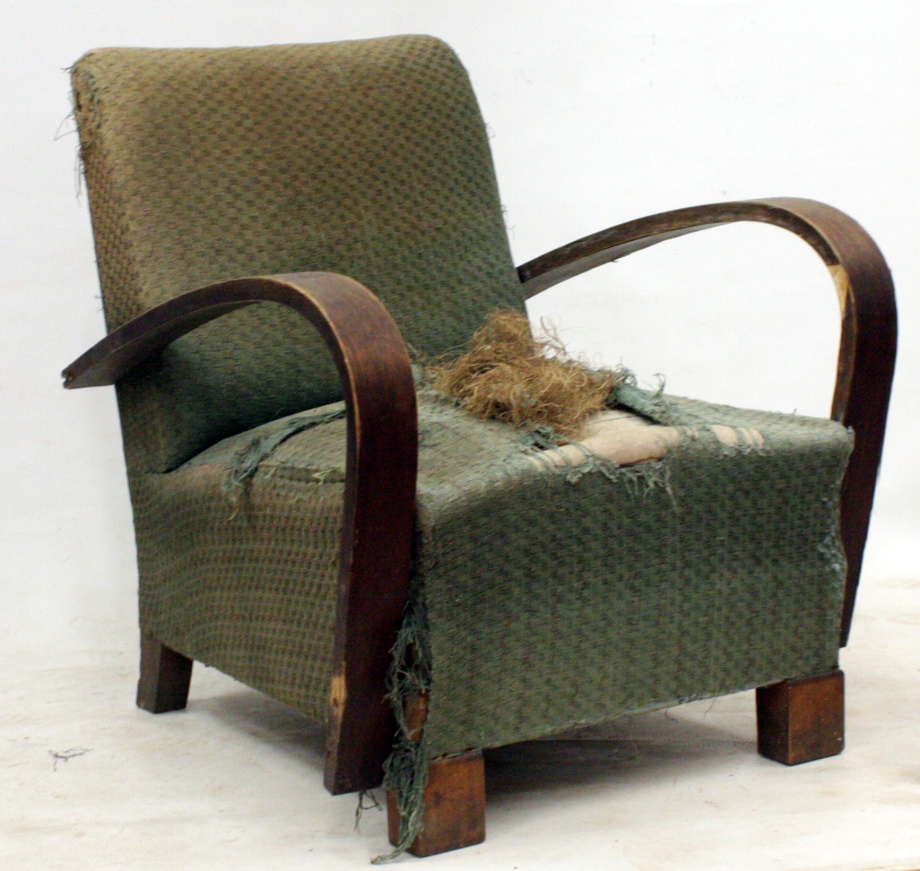 			Foto: 1	1. Objektiandmed			2. Konserveerimistöödeülesanne/eesmärk	3. Objektiiseloomustus	4. Objektiseisundennekonserveerimist	5. Konserveerimistööde kava 	6. Konserveerimistöödekirjeldusistme käsitoed on kinnitatud raami küluge kruvidega. Käsitoed on raamkonstruktsiooni küljest korduvalt lahti murdunud ning paigalduseks on kasutatud naelu. See on käsitoe piirkonniti purustanud. Samuti on vasakpoolsel käetoel spoon suures ulatuses aluspinnalt lahti ning puudub. Käsitugede purunenud piirkonnad on paigatud kasepuidust klotsidega. Irdunud spoon on eemaldtud, aluspind puhastatud ning paigaldatud uus kasespoon. Kruviauke varjestanud puitpunnid on asendatud. 7. Illustratiivnematerjal (fotod, skeemidjne.)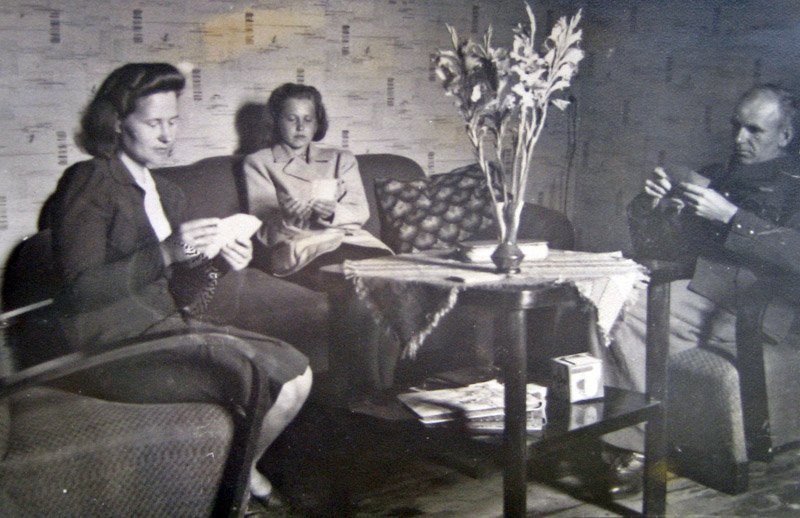 Ants Aunver perekonnaringis kaarte mängimas, vasakpoolne on tema abikaasa. Foto: erakogu ( Saksa ajast).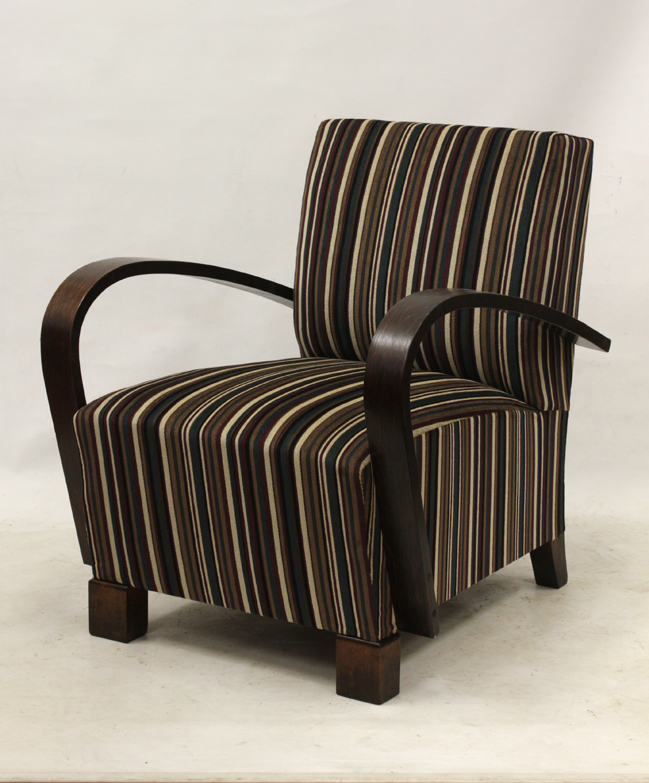 	8. Teostatudtöödetulemus	9. Säilitus- jahooldusjuhendHooldamisel vältida käetugede niiske lapiga puhastamist. Kasutada petsiaalseid õlibaasil mööblihooldusvahendeid.  Objekti säilitada puhtas ja tolmuvabas ruumis, mille temperatuur jab vahemikku 18-20 kraadi ja õhuniiskus 45-50%. Hoiduda niiskustingimuste järskudest muutustest, kuna puit vajab klimatiseerimiseks aega. Objekti tuleb hoida otsese päikesevalguse eest, kuna see võib kahjustada dekoratiivkangast ja viimistluspinda. Vältida ebamääraseid koormusi konstruktsiooni sõlmedele. Kuupäev: 14.12. 2015AllkiriNimetusTugitoolAutorteadmataDateeringXX saj. 30.  a-dMaterjalOkaspuu (mänd); lehtpuu: (kask)TehnikaRaamkonstrktsioon; vedrupolsterMõõtmed390X550X730 (820)OmanikMari PukkonenTähispuudubParandadapurustused ja tehaspooniparandusedkäetugedel. Asendadapolsteristmel ja seljatoel.Parandadapurustused ja tehaspooniparandusedkäetugedel. Asendadapolsteristmel ja seljatoel.Töödeteostamiseaeg23.10.2015 – 11.12.2015Kirjeldus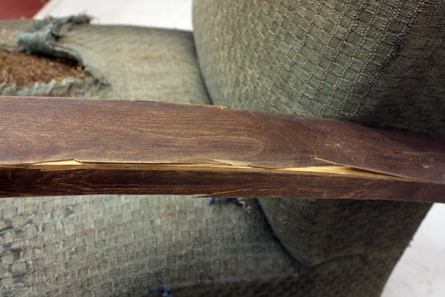    Foto:2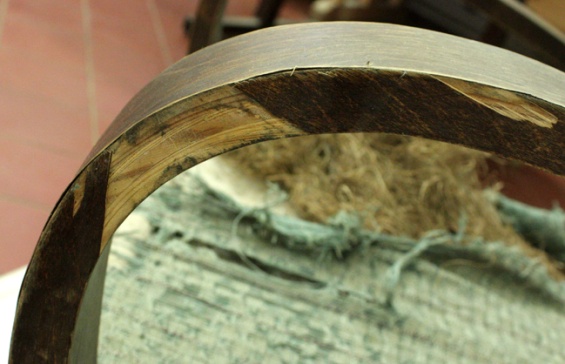    Foto:3Istmegarnituuri kuuluv 30. aastete stiilitunnustega tugitool on valmistatud raamkonstruktsioonina, mille külgedele kinnituvad  lamellidena painutatud ning kasespooniga kaetud voolujoonelised käetoed..  Istmeraam on trapetsikujuliselt eest laienev ning selle allserva puuritud aukudesse on kinnitatud tugitraadid spiraalvedrudele.  Tooli seljatoe raami külgpostide alumistest otstest moodustuvad  tooli nelinurksed tagajalad. Külgpostide tagasuunas paenduv  külgsiluett rõhutab istme stiilile iseloomulikku hoogsat vormi.  Seljatoe polstri konstruktsioon moodustub viiest spiraalvedrust.Tooli esijalgadeks on kaks  kuubikukujulise lihtsa vormiga klotsi. Jalad ning käsitoed on peitsitud tumeda pähklipruuni vesipeitsiga ning kaetud lakiga.Istmepolstri vedru-konstruktsiooni moodustavad 12 spiraalvedru. (6  – 7 keerdu). Vedrukeerdude üemisele välisservale kinnitub kontuurtraat. Polstri täitematerjaliks on kasutatud takku . Polster on kaetud  puuvillase, kootud mustriga kangaga.Legend:Toolid on toodud Oru talust Liiva külas; Sõmerpalu vald, Võrumaa. Need kuulusid kunagi Ants Aunverile (s. 31. 12.1909) Keema-Mihkli talust Linnamäe vallast (Vaabina vald), kellest sai alates1945.a metsavend. (Arreteeriti 1958. a,  1959. a tegi vanglas enesetapu)Keema-Mihkli oli jõukas talu - 72 ha maad, 12 lehma ja 4 hobust. Nõukogude võim hävitas talu, Ants Aunveri isa suri 1945, ema küüditati 1949.Mari PukkonenAutori v töökojamärgistus, signatuurpuudubMuudpealdised, märgid, tekstidpuuduvadAndmedvarasematekonserveerimis-restaureerimistöödeteostamisekohta Ese säilunud algsel kujulKirjandus- ja arhiiviallikadK. Kordes “Ilusmaja, kaunisruum”Seisundikirjeldus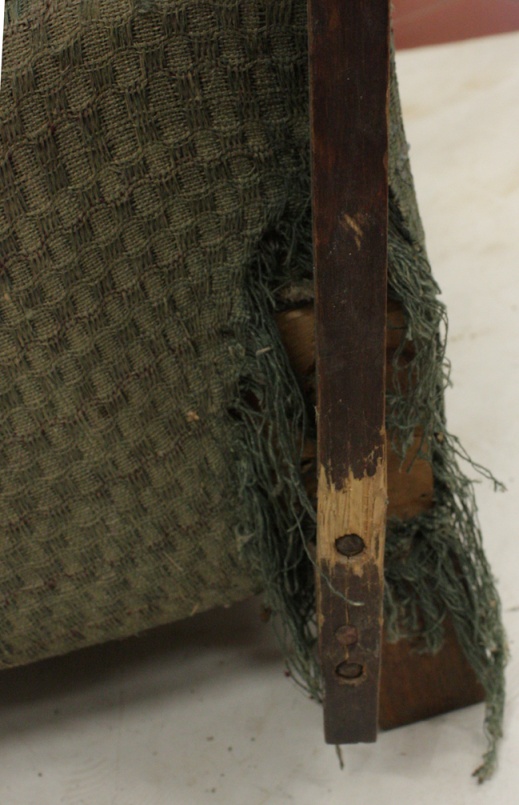   Foto:4Istmekatteriierebenenud (fotod:1ja 4) .Vasakpoolsepaenutatudkäepidemekinnituspiirkondkahjustatud, kinnituskruviddeformeerunudvõimurdunud. Tugevduseks on pinna sisselöödudnaelu, mis on detaililõhkunud. Käsitoepindakattevkasespoonulatuslikultpinnaltirdunudvõimurdunud (fotod:2 ja3) . Toolijalgadeltoonesepakahjustused ,pindosaliseltpurunenud.Polstritäitematerjaliks on takk, mis on niiskusetõttuhallitusseentestkahjustatud ja vajabasendust.Istmevedrudroostesttugevaltkahjustatudningon vajaväljavahetada. Istmelpuudubpikeeringukiht ja katteriie on paigutatudpõhipolstrile, mismuudabistme pinna ebatasaseks.Seljatoevedrudetugikangasväljaveninudningpolstripealispinddeformeerunud. Polstritäitematerjal (takk) niiskuskahjustusega. Katteriiekulunud ja määrdunud.Kokkuvõtlik/üldinehinnangobjektiseisundileObjektiüldseisundrahuldavTöödeloeteluPõhjendusAlgseisundidokumenteerimine: pildistamine ja kirjeldamineKäetugede eemaldaminePolstri autentsuse tuvastaminePolstri eemaldamineKatteviimistlusmaterjalide tuvastamine ja puhastamineKahjustatud puitosade ja viimistluspindade korri-geeimine.Katteviimistlusevärskendamine/ ühtlustamine.Spiraalvedrude sidumine.Polstri pikeeringu teostus.Uue katteriide paigaldus.Lõppseisundi dokumenteerimineFikseerida eseme seisund, tuvastada konstruktsiooni kahjustusedLuua võimalus polstri avamiseksAlgse tehnilise lahenduse tuvastamine.Tuvastada istme- ja seljatoe polstri tegelik seisund.Puhastamiseks sobivate vahendite kindlakstegemine ja olmemustuse eemaldamine.Parandada esteetilis tvälimust.Esteetilise üldilme parandamine.Põhipolstri taastamine.Põhipolstri viimistlemine.Polstri pinna vormistamine.Teostatud tööde ja kasutatud materjalide fikseerimine.TeostatudtöödKasutatudmaterjalidAlgseisundidokumenteerimine: pildistaminejakirjeldamine.Käetugedeeemaldamine.Polstri autentsuse tuvastaminePolstri eemaldamine.Katteviimistluse materjalide tuvastamine ja puhastamineKahjustatud puitosade ja viimistluspindade korrigeeimine.Katteviimistluse värskendamine, ühtlustamine.Spiraalvedrude sidumine.Polstri pikeeringu teostusUuekatteriidepaigaldusDigikaamera, visuaalne vaatlusAkurtell-puidupuur  10 mm, haamer, kruvikeerajaKleepelint, värvipliiatsid (naelaaukude märkimine) lõiketangid, sõrg, naelatangidKarukeel (valge), tehniline piiritusKasepuust klotsid kahjustatud  jalgadeparandamiseks, PVA liim.Toonitudpeits , vahaõliIstmeosal 12 (6-kuuekeermega ja 6 seitsmekeermega) vedru, vedrusidumisnöör (jäme, peenem), papinaelad, kontuurtraat.Seljatoel 10 (4-viiekeermega, 3-neljakeermega, 3-kuuekeermega) vedru, vedrusidumisnöör, tugirihm, papinaelad, kontuurtraat.Jutekangas (tihe, hõre), õmblusnöör, nõel, merihein, vatt, pikeeringukangas,  klambrid, teksid.Kangas, klambrid, käärid, nööpnõelad.Muudatusedkonserveerimistööde kavasTööteostatudkonserveerimiskavakohaselt